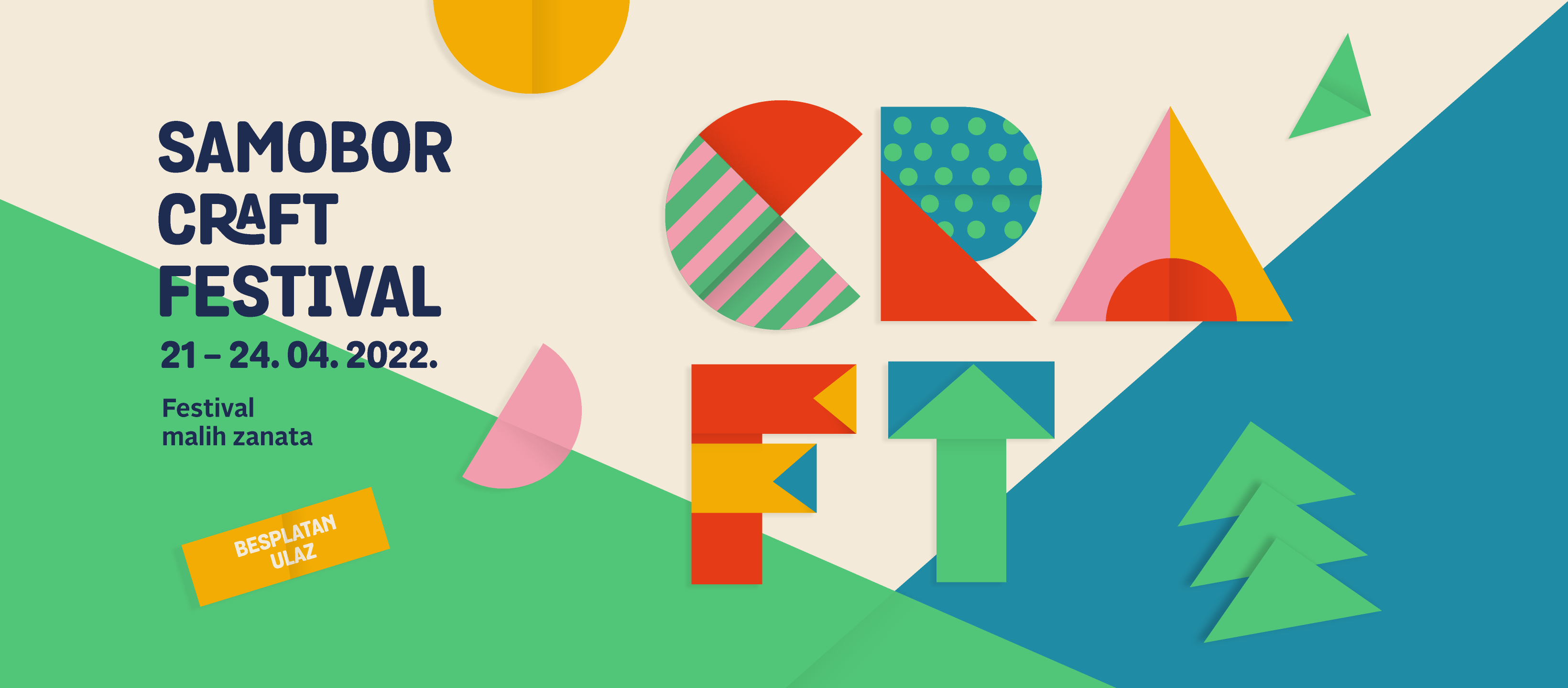 PRIJAVNICA ZA SUDJELOVANJENavedene lokacije dodjeljuju se na korištenje u razdoblju od 21. do 24.4.2022. godine.Za sudjelovanje na Samobor Craft Festivalu, prijavitelji su dužni uplatiti kotizaciju na račun Turističke zajednice grada Samobora: IBAN HR16 2402 0061 1009 6186 5, kod Erste&Steiermarkische Bank d.d., uz poziv na broj: 02–OIB te opis plaćanja: kotizacija Samobor Craft Festival.Turistička zajednica grada Samobora na svim lokacijama osigurat će odgovarajući električni priključak,troškove postave električnog priključka i utroška električne energije.Radno vrijeme lokacija: a) obavezno: četvrtak od 16 do 22 sata, petak, subota i nedjelja od 10 do 22 sata.b) dozvoljeno: četvrtak od 17 do 24 sata, petak, subota i nedjelja od 10 do 24 sata. Radno vrijeme može biti korigirano sukladno preporuci Stožera civilne zaštite Grada Samobora, kao i preporuci Stožera civilne zaštite Zagrebačke županije te Republike Hrvatske.Zakupac je dužan obavljanje djelatnosti na zakupljenoj lokaciji uskladiti sa svim relevantnim zakonskim propisima i podzakonskim aktima Republike Hrvatske koji se odnose na istu te u tu svrhu, o svom trošku, ishoditi sve eventualne dozvole, ateste i odobrenja nadležnih tijela za obavljanje djelatnosti na zakupljenoj površini. Prijavnicu za sudjelovanje, izvadak iz odgovarajućeg registra te dokaz o uplati kotizacije dostavlja se na e-mail: marijana.obad@samobor.hr  do 15.4.2022. godine do 12 sati.Slanjem popunjene prijavnice na gore navedenu e-mail adresu prihvaćamo Uvjete izlaganja koji su sastavni dio Prijave za sudjelovanje, te dajemo suglasnost za korištenje naših podataka u svrhu promocije za manifestaciju Samobor Craft Festival.Potpis izlagača______________________PODACI O IZLAGAČU:PODACI O IZLAGAČU:Naziv izlagača:Ime i prezime odgovorne osobe:Adresa, mjesto i poštanski broj:OIB:Vrsta djelatnosti: (tvrtka, obrt, OPG…)E-mail:Mob:LokacijaNamjenaJedinica m2Cijena s 
PDV-omOznačiti željenu 
lokaciju (x)Park ispred Samoborskog muzejaPark ispred Samoborskog muzejaPark ispred Samoborskog muzejaPark ispred Samoborskog muzejaPark ispred Samoborskog muzejaPovršina i Kupola 2v5ugostiteljska djelatnost (dozvoljeno posluživanje vina i proizvoda od vina isključivo craft proizvodnje)18 7.500,00 Drvena kućicaugostiteljska djelatnost
(dozvoljena priprema i posluživanje hrane i pića isključivo craft proizvodnje)6 5.000,00 Drvena kućicatrgovačka djelatnost
(dozvoljena prodaja isključivo proizvoda craft proizvodnje)6 3.000,00 Drveni štandtrgovačka djelatnost
(dozvoljena prodaja isključivo proizvoda craft proizvodnje)2 1.000,00 Trg kralja TomislavaTrg kralja TomislavaTrg kralja TomislavaTrg kralja TomislavaTrg kralja TomislavaPovršina i Kupola 2v5 ugostiteljska djelatnost (dozvoljeno posluživanje pića i napitaka isključivo craft proizvodnje)18 10.000,00 Površina za vintage truck 
ugostiteljsko vozilougostiteljska djelatnost 
(dozvoljena priprema i posluživanje isključivo craft pića i napitaka)20 7.500,00 Drvena kućicaugostiteljska djelatnost
(dozvoljena priprema i posluživanje hrane i pića isključivo craft proizvodnje)6 5.000,00 Drvena kućicatrgovačka djelatnost
(dozvoljena prodaja isključivo proizvoda craft proizvodnje)6 3.000,00 Ulica Mirka KleščićaUlica Mirka KleščićaUlica Mirka KleščićaUlica Mirka KleščićaUlica Mirka KleščićaDrvena kućicaugostiteljska djelatnost
(dozvoljena priprema i posluživanje hrane i pića isključivo craft proizvodnje)6 5.000,00 Drvena kućicatrgovačka djelatnost
(dozvoljena prodaja isključivo proizvoda craft proizvodnje)6 3.000,00 Drveni štandtrgovačka djelatnost
(dozvoljena prodaja isključivo proizvoda craft proizvodnje)2 1.000,00 Trg Matice hrvatskeTrg Matice hrvatskeTrg Matice hrvatskeTrg Matice hrvatskeTrg Matice hrvatskePovršina i Kupola 2v5 ugostiteljska djelatnost (dozvoljeno posluživanje pića i napitaka isključivo craft proizvodnje)18 7.500,00 Drvena kućica ugostiteljska djelatnost
(dozvoljena priprema i posluživanje hrane i pića isključivo craft proizvodnje)6 5.000,00 Drvena kućicatrgovačka djelatnost
(dozvoljena prodaja isključivo proizvoda craft proizvodnje)6 3.000,00 Drveni štandtrgovačka djelatnost
(dozvoljena prodaja isključivo proizvoda craft proizvodnje)2 1.000,00 